-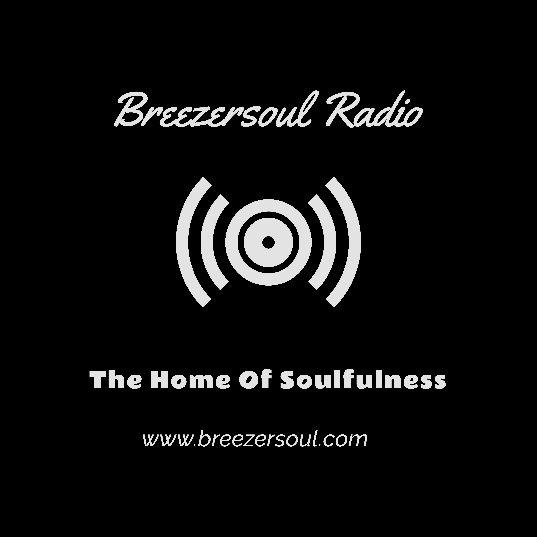 SOUL DELIGHTS(in association with FMW Promotions)15th September to 22nd September2024Kavos, CorfuINITIAL BOOKING FORMPlease complete and send to fionawilkes@time-music.co.ukName/sFull AddressEmail AddressContact NumberNumber of Wristbands @ £80.00 pp